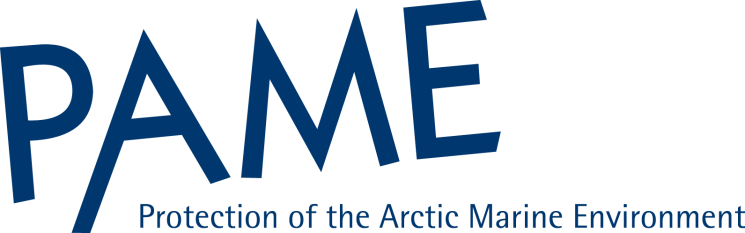 PAME II-2015: Annotation to Agenda Item 8(a) and (b)Follow-up/implementation of the AMSP 2015-2025Background:The Arctic Marine Strategic Plan (AMSP) 2015-2025 was approved by the Arctic Council ministers at their meeting in Iqaluit, Canada on 24th of April 2015 i.e.:Approve the Arctic Marine Strategic Plan for the period 2015-2025 as a framework to protect Arctic marine and coastal ecosystems and to promote sustainable development in the region With reference to AMSP, Section 8.0 on Implementation, 1st draft outline to prepare an AMSP Implementation and Communication plans (PAME II-2015 agenda item 8(a) and (b)PAME II-2015 agenda 8(a): 1st draft of the AMSP Implementation PlanDocuments:1st draft proposal to prepare AMSP Implementation PlanAnnex I-1st draft outline of an AMSP Implementation PlnaAnnex II-1st draft outline of an AMSP matrixPAME II-2015 on agenda 8(b): 1st draft of the AMSP Communication PlanDocuments:1st draft AMSP Communication Plan